ДЛЯ УЧАСТНИКОВ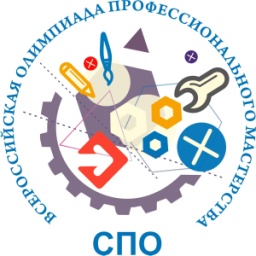 Программапроведения регионального этапа Всероссийской олимпиадыпрофессионального мастерства обучающихся среднего профессионального образования по специальности 54.02.01. Дизайн (по отраслям)Дата проведения: 18-19 апреля 2018 г.Адрес проведения: г. Оренбург, ул. Фадеева, 18Контактные телефоны: Заместитель директора Горшенина Наталья Владимировна 8 919 845 70 97Заведующая отделением дизайна Костогриз Татьяна Владимировна 8 8 905 812 57 96Приемная директора 8 (3532) 77-68-17Деловая Программа проведения регионального этапа Всероссийской олимпиадыпрофессионального мастерства обучающихся среднего профессионального образования по специальности 54.02.01. Дизайн (по отраслям)Дата проведения: 18-19 апреля 2018г.Адрес проведения: г. Оренбург, ул. Фадеева, 18Контактные телефоны: Заместитель директора Горшенина Наталья Владимировна 8 919 845 70 97Заведующая отделением дизайна Костогриз Татьяна Владимировна 8 8 905 812 57 96Приемная директора 8 (3532) 77-68-1718 апреля 2018г.18 апреля 2018г.18 апреля 2018г.08.00-08.30Встреча участников. Регистрация. Фойе 1 этажаАуд.№ 108.-00-08.30ЗавтракСтоловая 08.30-09.00Торжественное открытие ОлимпиадыАктовый зал09.00-09.30Жеребьевка рабочих мест. Инструктаж по технике безопасности и охране труда.Знакомство с оборудованием рабочего места.Знакомство с программой ОлимпиадыАктовый зал09.30-10.30Выполнение задания 1 уровня – «Тестирование» (60 мин)Ауд. № 510.30-10.40.Технический перерыв10.40-11.40Выполнение практического задания 1 уровня – «Перевод профессионального текста» (английский или немецкий язык) (60 мин)Ауд.№ 511.40-11.50Технический перерыв11.50 – 12.50Выполнение практического задания 1 уровня – «Задание по организации работы коллектива» (60 мин)Ауд.№ 512.50-13.20ОбедСтоловая 13.20- 13.30Инструктаж перед выполнением практического задания 2 уровня Ауд.№ 413.30- 17.30Выполнение практического задания 2 уровня – Модуль 1 «Формальная композиция» - (240 мин)Ауд.№ 417.30-18.00УжинСтоловая с 18.00Отъезд участников и сопровождающих в гостиницу18.00-19.00Подведение итогов конкурсного дня. Оформление Протоколов испытанийАуд.№ 219 апреля 2018г.19 апреля 2018г.19 апреля 2018г.08.00-08.20Встреча участников. Фойе 1 этажа08.00-08.20ЗавтракСтоловая 08.20- 08.30Инструктаж по выполнению заданияАуд.№ 408.30-12.30Выполнение  практического задания 2 уровня  –  Модуль 2 «Объемно-пространственная  композиция» - (240 мин)Ауд.№ 412.30-13.00Обед Столовая13.00-14.00Коучинг-тренинг13.00-14.00Заседание жюри по подведению итогов олимпиады.Оформление Протоколов испытаний. Оформление грамот и дипломов.Ауд.№ 214.00 -14.40Закрытие Олимпиады. Награждение победителей и участников ОлимпиадыАктовый залс 15.00Отъезд участников и сопровождающих 18 апреля 2018г.18 апреля 2018г.18 апреля 2018г.08.00-08.30Встреча участников. Регистрация. Фойе 1 этажаАуд.№ 108.-00-08.30ЗавтракСтоловая08.30-09.00Торжественное открытие ОлимпиадыАктовый зал09.00-09.30Жеребьевка рабочих мест. Инструктаж по технике безопасности и охране труда.Знакомство с оборудованием рабочего места.Знакомство с программой ОлимпиадыАктовый зал10.00 – 11.30Интеррактивный мастер-класс «Изготовление аксессуаров и декоративных элементов на основе японской техники «Канзаши» (Лукиенко С.В., Шилова Н.Ю.)Актовый зал11.30- 12.40Разработка  концептуальных дизайн-проектов  «Русский стиль – как современный образ»  (Лукиенко С.В. Шилова Н.Ю., театр моды «Элегия»)фойе 1 этажа12.50-13.20ОбедСтоловая13.30-16.00Экскурсии по базовым предприятиям колледжа: Рекламно-полиграфическая компания «КопиЦентр», ООО «Офис» (Лохачева О.Г.)«Офис» -Скорняжный пер д1217.30-18.00УжинСтоловаяс 18.00Отъезд участников и сопровождающих в гостиницу19 апреля 2018г.19 апреля 2018г.19 апреля 2018г.08.00-08.20Встреча участников. Фойе 1 этажа08.00-08.20ЗавтракСтоловая09.00 – 10.00Интерактивный мастер-класс «Стиль оригами в дизайне» (Крюкова А.С., Садыгова М.М.)Актовый зал10.00 – 11.00Круглый стол «Актуальные проблемы подготовки специалистов в области дизайна» (ООО  «Офис» , ООО «Типография «Южный Урал», педагоги колледжа - Крюкова А.С.,., Харламова Е.Н., Лохачева О.Г., Краснова Е.В)Кааб №111.00-12.15Интерактивный мастер-класс «Рисование ЭБРУ» (Крюкова А.С., Садыгова М.М.)Актовый зал12.30-13.00Обед Столовая13.00-14.00Коучинг-тренинг14.00 -14.40Закрытие Олимпиады. Награждение победителей и участников ОлимпиадыАктовый залс 15.00Отъезд участников и сопровождающих